 Benefit ReportYou’ll Get Ahead by Working!Income and Health Coverage Snapshot   Benefit ReportCreated by
Prepared by Your Current Situation & Work PlansYour Current BenefitsI’ve checked with these agencies: [list of agencies, such as Social Security Administration (SSA), Department of Human Services (DHS), etc.].I verified that you get:$[current SSDI monthly benefit]/month net Social Security Disability Insurance (SSDI)$[current SSI monthly benefit]/month Supplemental Security Income (SSI)$[current MSA monthly benefit]/month Minnesota Supplemental Aid (MSA)$[current GA monthly benefit]/month General Assistance (GA)$[current SNAP monthly benefit]/month Supplemental Nutrition Assistance Program (SNAP)$[current MFIP monthly benefit]/month Minnesota Family Investment Program (MFIP)Medical Assistance (MA) [type and premium/spenddown amount]Medicare (Part A, Part B and Part D)Medicare Part B premium payment assistanceMedicare Part D Low Income Subsidy (Extra Help)[others]Your Work PlansYou told me:[Description of current work & earnings level, if applicable]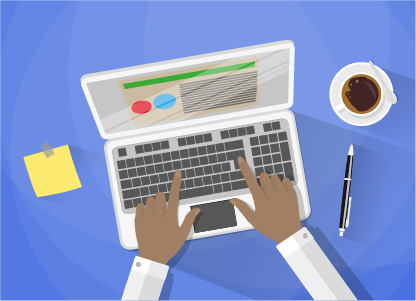 You get employment services from: [list of agencies]You said you may need help with: [Description of supports and services needed to reach goal]We talked about the following possible future earnings plans:Plan 1: $[earnings goal 1]/month[Description of Goal 1]Plan 2: $[earnings goal 2]/month[Description of Goal 2]Your Cash Benefits & WorkSupplemental Security Income (SSI)Minnesota Supplemental Aid (MSA)General Assistance (GA) Supplemental Nutrition Assistance Program (SNAP) Minnesota Family Investment Program (MFIP) Section 8 Housing Choice VoucherHousing Support (formerly GRH) Your Health CoverageMedical Assistance (MA) Medical Assistance for Employed Persons with Disabilities (MA-EPD) MA-Waiver ProgramsMedicareMedicare Part B: Help with CostsMedicare Part D Low Income SubsidyManaging Your Benefits & Reporting Your Income[Copy and paste results of the “Managing Benefits” DB101 Vault activity here]If you have any questions, talk to Disability Hub MN at 1-866-333-2466.Next StepsImportant Things to Remember[Include important things to remember here]Agencies That Can HelpUsing This ReportKeep this report and come back to it when you have questions about how your employment plans may affect your income and benefits. Share this report with other people who are helping you with benefits and work.Changes in your situation may seriously affect the accuracy of this report. Contact me right away to discuss any changes in your benefits or employment plans, or if you have any more questions about how work may affect your benefits.My Contact InformationWhen you earn $ [earnings goal 1] /month:You will have  incomeYour health care coverage through [program] is expected to [impact of earnings goal 1 on health coverage]When you earn $[earnings goal 2]/month:You will have  incomeYour health care coverage through [program] is expected to [impact of earnings goal 2 on health coverage]You are in your [Current phase of SSDI work incentives].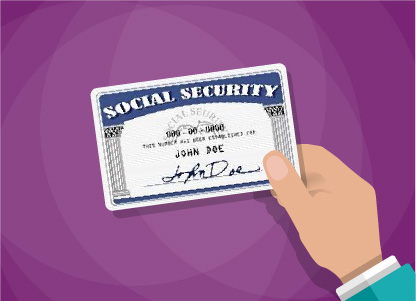 During this phase:When you earn $[earnings goal 1]/month: Your SSDI is expected to [impact of earnings goal 1 on SSDI benefit]. Your total income will be [total income with earnings goal 1].When you earn $[earnings goal 2]/month: Your SSDI is expected to [impact of earnings goal 2 on SSDI benefit]. Your total income will be [total income with earnings goal 2].You can learn more in DB101’s SSDI article.With SSI, you always have more income when you work, even if your SSI goes down. When you earn $[earnings goal 1]/month: Your SSI is expected to [impact of earnings goal 1 on SSI benefit]. Your total income will be [total income with earnings goal 1].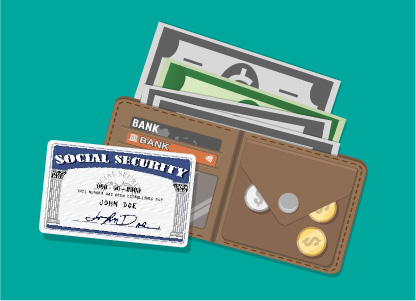 When you earn $[earnings goal 2]/month: Your SSI is expected to [impact of earnings goal 2 on SSI benefit]. Your total income will be [total income with earnings goal 2].You can learn more in DB101’s SSI article.With MSA, you always have more income when you work, even if your MSA goes down.When you earn $[earnings goal 1]/month: Your MSA is expected to [impact of earnings goal 1 on MSA benefit]. Your total income will be [total income with earnings goal 1].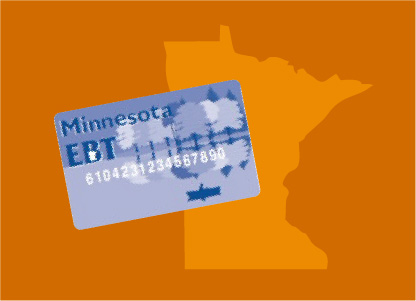 When you earn $[earnings goal 2]/month: Your MSA is expected to [impact of earnings goal 2 on MSA benefit]. Your total income will be [total income with earnings goal 2].You can learn more in DB101’s MSA article.With GA, you always have more income when you work, even if your GA goes down.When you earn $[earnings goal 1]/month:  Your GA is expected to be $[GA with earnings goal 1]/month.  Your total income will be [total income with earnings goal 1].When you earn $[earnings goal 2]/month:  Your GA is expected to be $[GA with earnings goal 2]/month. Your total income will be [total income with earnings goal 2].You can learn more in DB101’s GA article.When you earn $[earnings goal 1]/month: Your SNAP is expected to be $[SNAP with earnings goal 1]/month. Your total income will be [total income with earnings goal 1].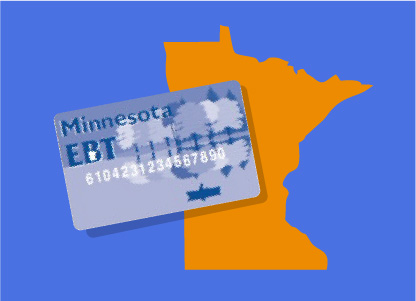 When you earn $[earnings goal 2]/month:  Your SNAP is expected to be $[SNAP with earnings goal 2]/month. Your total income will be [total income with earnings goal 2].You can learn more in DB101’s SNAP article.When you earn $[earnings goal 1]/month: [Your/your children’s] MFIP is expected to [impact of earnings goal 1 on MFIP benefit]. Your total income will be [total income with earnings goal 1].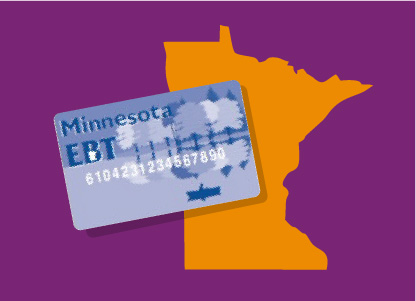 When you earn $[earnings goal 2]/month: [Your/your children’s] MFIP is expected to [impact of earnings goal 2 on MFIP benefit]. Your total income will be [total income with earnings goal 2].You can learn more in DB101’s MFIP article.When you earn $[earnings goal 1]/month: Your rent is expected to be $[rent with earnings goal 1]/month. [Earned income disregard statement, if it applies]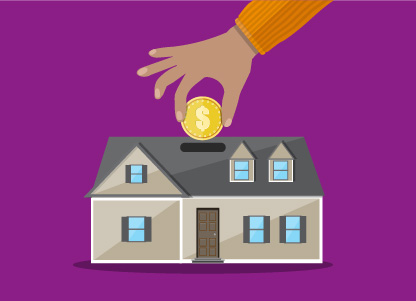 When you earn $[earnings goal 2]/month: Your rent is expected to be $[rent with earnings goal 2]/month. [Earned income disregard statement, if it applies]You can learn more in DB101’s Housing article.With Housing Support, you always have more income when you work, even if your Housing Support goes down.When you earn $[earnings goal 1] /month: The amount you pay your Housing Support provider is expected to be [Housing Support with earnings goal 1].When you earn $[earnings goal 2]/month: The amount you pay your Housing support provider is expected to be [Housing Support with earnings goal 2].You can learn more in DB101’s Housing article.When you earn $[earnings goal 1]/month: Your MA is expected to [impact of earnings goal 1 on MA benefit].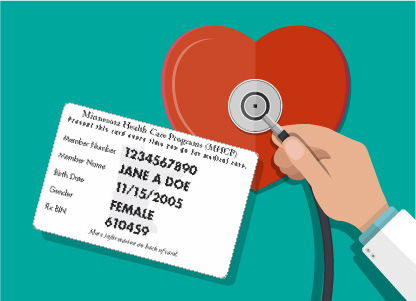 When you earn $[earnings goal 2]/month: Your MA is expected to [impact of earnings goal 2 on MA benefit].You can learn more in DB101’s MA Overview article.When you earn $[earnings goal 1]/month: Your MA-EPD is expected to [impact of earnings goal 1 on MA benefit].When you earn $[earnings goal 2]/month: Your MA-EPD is expected to [impact of earnings goal 2 on MA benefit].You can learn more in DB101’s MA Overview article.When you earn $[earnings goal 1]/month: Your [waiver name] is expected to [impact of earnings goal 1 on MA-Waiver program].When you earn $[earnings goal 2]/month: Your [waiver name] is expected to [impact of earnings goal 2 on MA-Waiver program].You can learn more in DB101’s MA-Waivers Programs article.When you earn $[earnings goal 1] /month: Your Medicare is expected to [impact of earnings goal 1 on Medicare].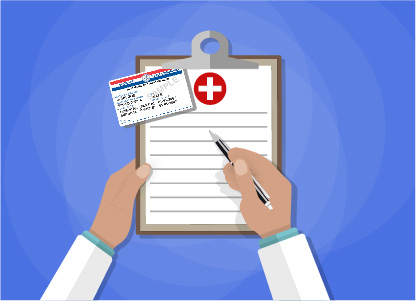 When you earn $[earnings goal 2]/month: Your Medicare is expected to [impact of earnings goal 2 on Medicare].You can learn more in DB101’s Medicare article.Right now, the state pays your Medicare Part B premium because [reason – QMB/SLMB/MA-EPD, etc.].When you earn $[earnings goal 1]/month: Your [name of Part B assistance] is expected to [impact of earnings goal 1 on Part B assistance].When you earn $[earnings goal 2]/month: Your [name of Part B assistance] is expected to [impact of earnings goal 2 on Part B assistance].You can learn more in DB101’s Medicare article.When you earn $[earnings goal 1]/month: Your Part D Low Income Subsidy is expected to [impact of earnings goal 1 on Low Income Subsidy].When you earn $[earnings goal 2]/month: Your Part D Low Income Subsidy is expected to [impact of earnings goal 2 on Low Income Subsidy].You can learn more in DB101’s Medicare article.Action StepAction StepPerson ResponsibleTarget DateCompletion DateCarefully review this summary and ask for clarification if you have any questions.Carefully review this summary and ask for clarification if you have any questions. and Contact  when you have a job offer to update this report.Contact  when you have a job offer to update this report.When job is offered[Third item][Third item][Person responsible][Target date]AgencyPhoneAddress/Web SiteDisability Hub MN1-866-333-2466www.disabilityhubmn.org [Agency name][Agency phone][Agency address/website]